Plenario de la Plataforma Intergubernamental Científico-Normativa sobre Diversidad Biológica y Servicios de los EcosistemasNoveno período de sesionesBonn (Alemania), 3 a 9 de julio de 2022Programa provisionalApertura del período de sesiones.Cuestiones de organización:Aprobación del programa y organización de los trabajos;Estado de la composición de la Plataforma;Elección de la Mesa.Admisión de observadores.Credenciales de los representantes.Informe de la Secretaria Ejecutiva sobre el progreso en la ejecución del programa de trabajo renovable hasta 2030.Arreglos financieros y presupuestarios de la Plataforma.Evaluación de los conocimientos:Evaluación temática del uso sostenible de las especies silvestres;Evaluación metodológica relativa a la conceptualización diversa de los valores múltiples de la naturaleza y sus beneficios, incluidos la diversidad biológica y las funciones y los servicios de los ecosistemas;Informe de análisis inicial de una evaluación metodológica de la repercusión y la dependencia de las empresas en la diversidad biológica y las contribuciones de la naturaleza para las personas; Colaboración con el Grupo Intergubernamental de Expertos sobre el Cambio Climático.Creación de capacidad, fortalecimiento de la base de los conocimientos y apoyo a las políticas:Productos previstos del programa de trabajo y planes de trabajo de los equipos de tareas;Marco para la creación de futuros para la naturaleza elaborado por el equipo de tareas sobre hipótesis y modelos.Mejoramiento de la eficacia de la Plataforma.Solicitudes, aportaciones y sugerencias de elementos adicionales del programa de trabajo renovable de la Plataforma hasta 2030.Organización de los trabajos del Plenario; fechas y lugares de celebración de los futuros períodos de sesiones del Plenario.Arreglos institucionales: arreglos cooperativos de asociación de las Naciones Unidas para la labor de la Plataforma y su Secretaría.Adopción de decisiones y aprobación del informe del período de sesiones.Clausura del período de sesiones.NACIONES 
UNIDAS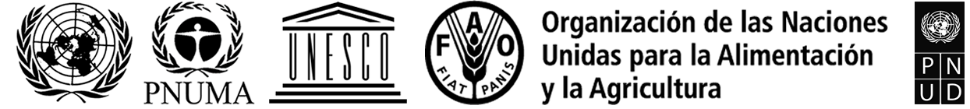 BESIPBES/9/1*IPBES/9/1*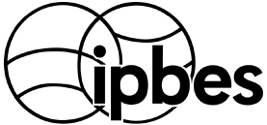 Plataforma Intergubernamental 
Científico-Normativa sobre 
Diversidad Biológica y Servicios 
de los EcosistemasDistr. general 
14 de octubre de 2021Español
Original: inglésDistr. general 
14 de octubre de 2021Español
Original: inglés